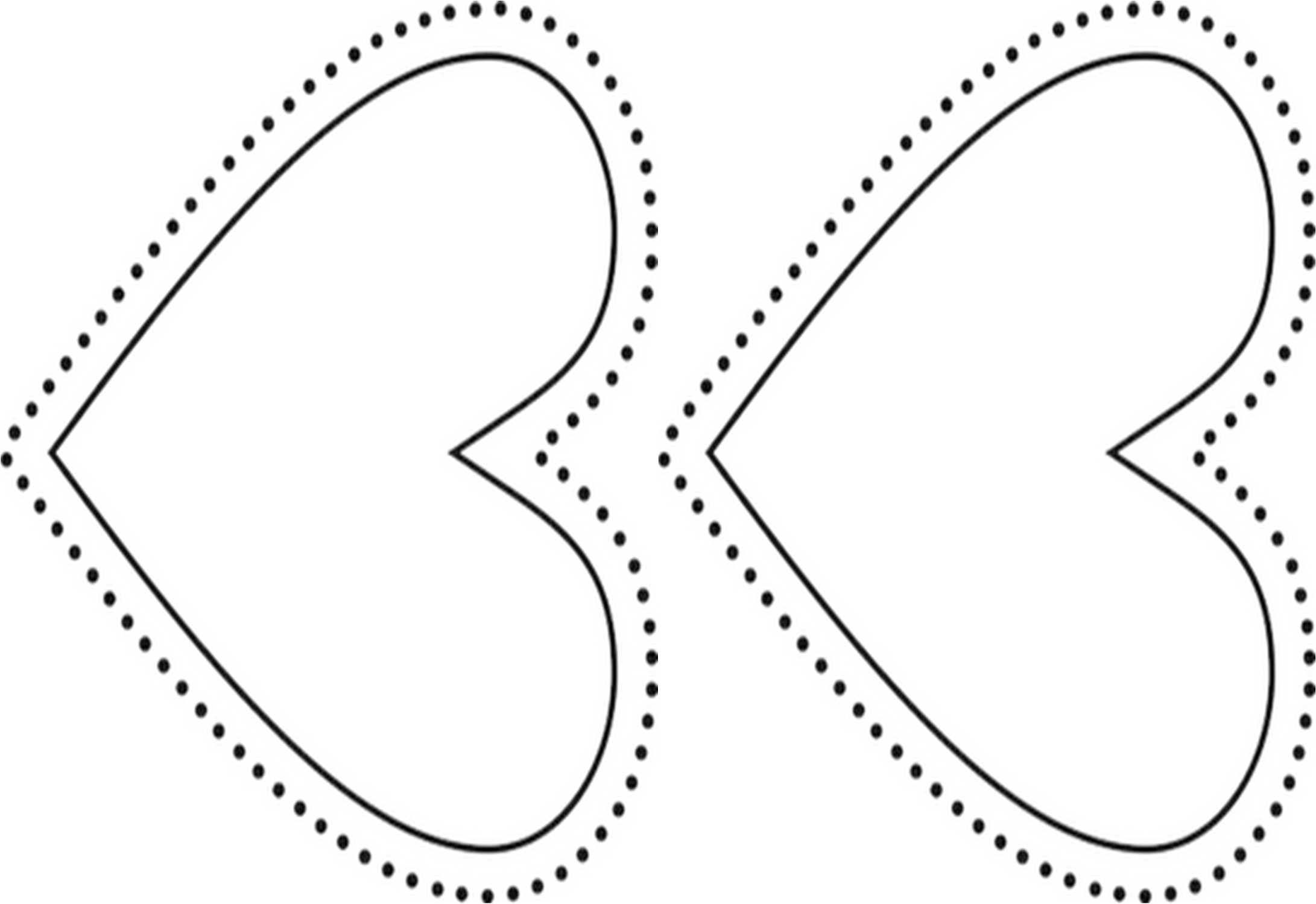 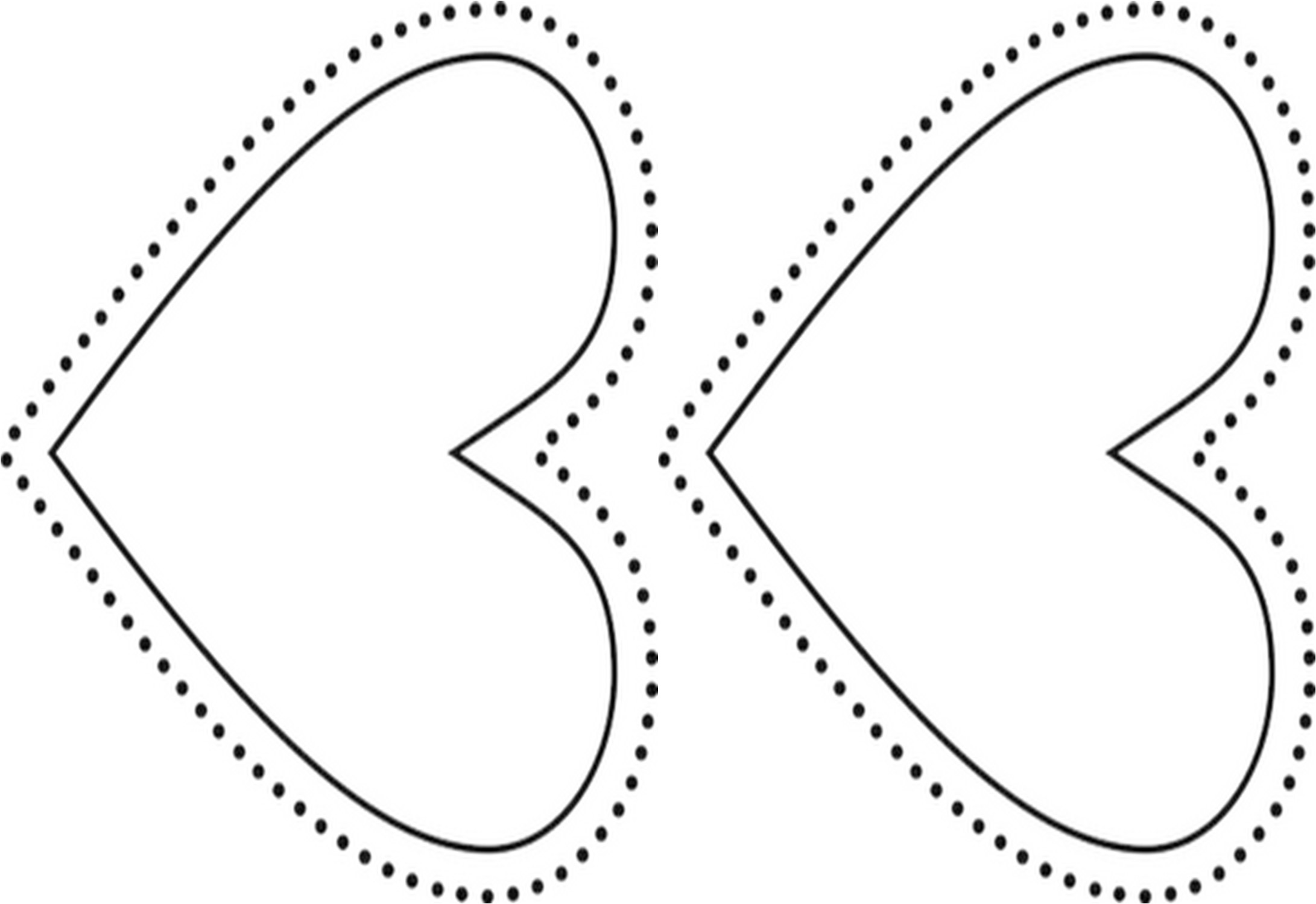 After making your payment online, cut out on the dotted line, decorate, and backpack to ATTN: PTA VDay!